HASLINGDEN BROADWAY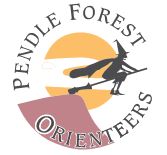 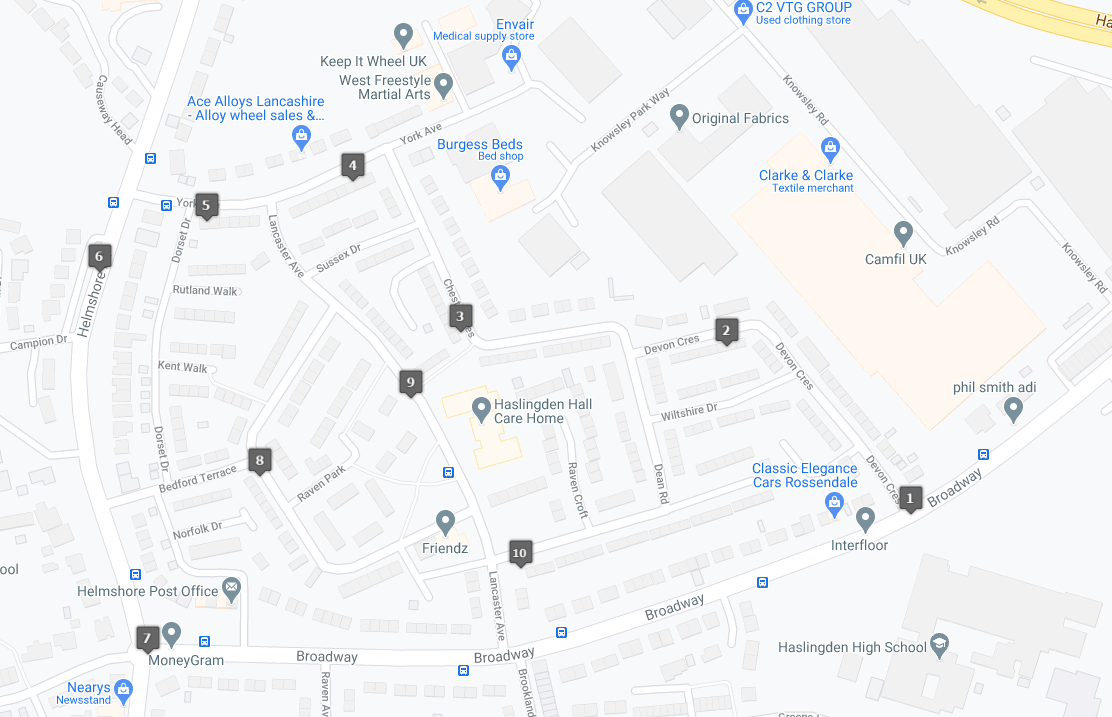 